Opening PrayerOld Business - Approval of Minutes from September Meeting - approvedNew BusinessAdministrator Report – Chris Kolakovich/Kyle Burkholder Upcoming Events – end of Q1 is Friday, 10/13; fall break following; eLearning day on 10/27Staffing Update – open position for School Secretary (great turnout of candidates; 4 interviews completed so far)Enrollment Update & Discussion – current enrollment is 403 students; great open house with full turnout today; 71 students on Kindergarten application list for 2024-25Monthly Safety report – Security service ongoing; two staff recently completed CPI trainingMonthly Technology report – Schoology professional development internallyOther – 50th reunion (classes of 1970-1974 included) held recently with 98 attendees!       b. 	 School Commission Items Strategic Plan Action Steps: Financial Transparency Goal – “Low-hanging fruit” & first action needed – Matt Lord/Mike Wessel – not present; will postpone to NovemberCommunication Goal – team update & request for feedback – Flo Barnes/Emily Campbell – reviewed and approved draft; possible future step is understanding what educational platforms are used per class (google classroom, etc.)All teams prepare to share quarterly update:November:Communication – Flo Barnes/Emily CampbellAcademic Excellence – Chris Kolakovich/Kyle BurkholderCatholic Identity – Gabrielle Neal/Krista RoseberryDecember: Community (strength) – David Gilley/Jen CvarFinancial Transparency – Matt Lord/Mike WesselCompetitive Compensation – Frank OtteCommittee ReportsPTO – Stephanie Allen/Alissa Cohoat – Chairs preparing for holidays (bookfair, Christmas concert, etc.); monthly lunches ongoing; funding K (east) water fountain replacement to include bottle-fillerFinance Report – Mike Wessel – update provided by email explaining irregularities in financials in early months of the yearParish Council – Frank Otte/Cindy Harkness – effort to track volunteerism; small group focus; eucharistic revival focusFacilities – David Gilley permanent light fixture coming soon; backfill related to leaking at side of building; lighting project ongoing; need to address holes in concrete from fall festIHM School Commission Meeting AgendaIHM School Commission Meeting AgendaIHM School Commission Meeting Agenda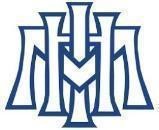 Immaculate Heart of MaryCatholic Grade SchoolIndianapolis, Indianax☐  Chris Kolakovichx☐  Kyle Burkholderx☐  Emily Campbellx☐  Jennifer Cvarx☐  Krista Roseberryx☐  Jenn Herrmann☐  Matt Lordx☐  Frank Ottex☐  Flo Barnesx☐  David Gilleyx☐ Gabrielle Nealx☐ Betsy Jeatran☐ Stephanie Allen PTOx☐ Alissa Cohoat PTO☐ Mike Wessel Financex☐ Cindy Harkness Parish CouncilTuesday, October 3, 2023School Library 6:30 pm StartTuesday, October 3, 2023School Library 6:30 pm StartIHM Mission Statement - Immaculate Heart of Mary School provides an exceptional academic experience grounded in making God known, loved, and served.Prayer:  Lord Jesus Christ, we have come together in Your name to work for the good of our school, Immaculate Heart of Mary.  Surround us with Your invisible presence and pour Your spirit upon us.  Make us use Your gifts in a spirit of trust, love and understanding, so that the children of IHM may experience an abundance of light, compassion, and peace.  Let harmony reign among us, and let us keep our eyes ever fixed upon You.  Amen.